Подготовка к паводку населения и службПаводок может возникать в любое время года, но весной, усиленный таянием снежного покрова, он способен приводить к более значительным негативным последствиям. Подтопления жилых помещений и социальных объектов, размывание автомобильных дорог, разрушения мостов, поломки на коммунальных сооружениях, а также уничтожение растений и гибель животных – это не полный список того, к чему может привести природная стихия. Мероприятия по подготовке к паводку проводятся не только специальными службами, но и самими гражданами, и являются обязательными при наступлении весеннего периода. Какие меры являются более эффективными, и как правильно осуществлять подготовку населению, живущему в зонах возможного подтопления, расскажем в данной статьеАдминистрацией МО Красноуфимский округ заранее создана специальная комиссия, в которую входят представители МЧС.На совещании подготовлен и утвержден план мероприятий по подготовке к паводку.  В него входят следующие пункты: Предупредительные действия в предпаводковый период.- вывоз снега с территории, которая может попасть в зону затопления; очистка и контроль ливневой канализации и других инженерных конструкций (котельных, скважин, насосных станций); - проверяются и подготавливаются к активной работе насосное оборудование и имеющиеся средства для откачки воды; дополнительно укрепляются все коммуникационные сооружения, - обеспечивающие необходимые жизненные условия для населения (теплосети, водоотведение, электрические сети, газовое оборудование);-  обязательно проводятся действия по защите подвальных помещений котельных и жилых домов. При существовании реальной угрозы затопления приводятся в повышенную готовность все службы и средства, которые могут понадобиться для эвакуации населения, материальных ценностей и технического оборудования из зон подтопления. Метеослужба обязана информировать ежедневно об уровне подъема воды и скорости таяния снежного покрова. Противопаводковая комиссия начинает функционировать в усиленном режиме. При необходимости осуществляется организация эвакуационно – спасательных мероприятий, и привлекается дополнительный транспорт для этих целей. Кроме того, утвержденный план мероприятий по подготовке к паводку включает организацию и подготовку помещений для размещения эвакуированных граждан, а также обеспечения их питанием, вещами первой необходимости и медицинской помощью. Контроль над обстановкой на территории обеспечивается силами МЧС. В их компетенцию также входит отслеживание уровня водоемов, проверка всех находящихся в населенном пункте гидросооружений и объектов, которые могут представлять потенциальную опасность для окружающей среды. В случае поднятия воды в водоемах выше критического уровня, службами МЧС осуществляется оповещение всех граждан по доступным массовым средствам радио и телесвязи. 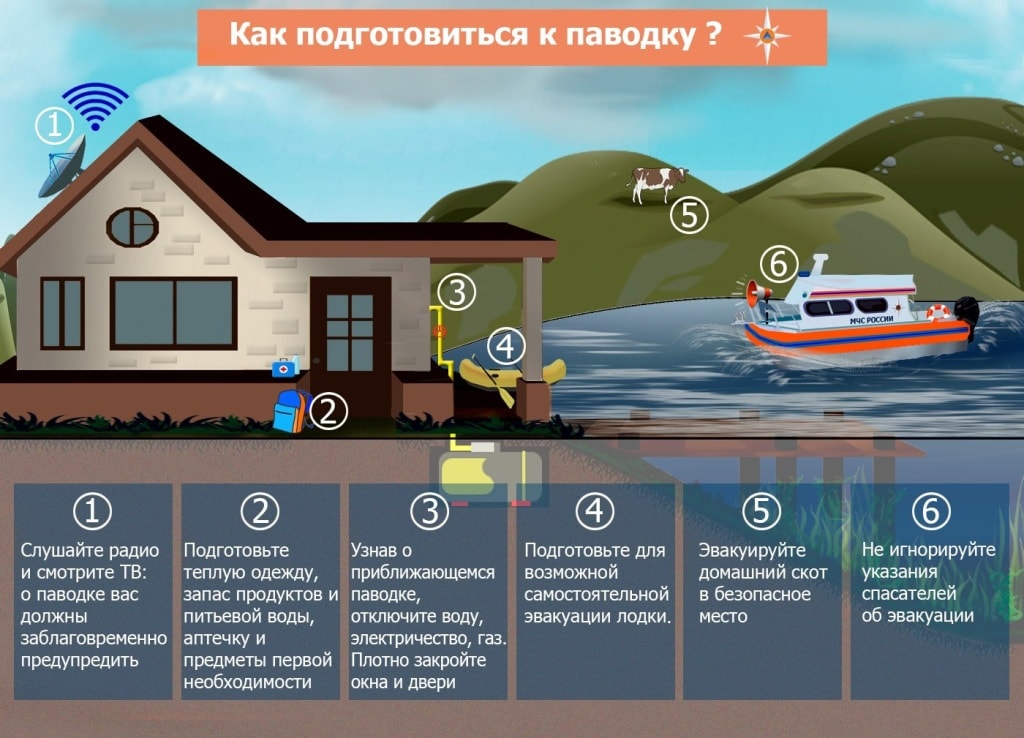 Что включает в себя подготовка дорог к паводкуВ населенных пунктах, через которых проходят железнодорожные полотна особое внимание уделяется их состоянию. В приоритете является безопасность и бесперебойность движения поездов независимо от стихийных природных явлений. Для этого тщательной проверки подлежат все рядом располагающиеся водопропускные и напорные конструкции, ливневые системы на станциях и опоры контактных сетей. Все запланированные мероприятия должны обеспечить сохранность земляного полотна на железнодорожной магистрали. Поводится мониторинг уровня воды у мостов, укрепляются гидротехнические сооружения, осуществляется подрезка ледяных слоев для ускорения таяния. Территории станций и близ лежащих районов по – максимуму очищается от снега, и реализуются действия по вскрытию лотков и водоотводов. Для этого задействуется большое количество снегоуборочной и землеройной техники. Для своевременного выполнения предусмотренных мероприятий создаются аварийные бригады, обеспечивающие безопасность и сохранность железнодорожных объектов, а также формируются специальные поезда с камнем и щебнем. Этот природный материал используется для предотвращения размывания и разрушения железнодорожного полотна и других конструкций. Кроме того уделяется внимание автомобильным дорогам и магистралям. В этом направлении укрепляются мосты, закрываются все ледовые переправы, осуществляется установка запретительных или предупредительных знаков, ограничивается на время паводка движение тяжелогрузного транспорта. Активно осуществляется чистка дорог от снега. Подготовка к весеннему паводку: действия населенияГраждане, проживающие в районах, подверженных воздействию паводков обязаны заранее предпринимать предупредительные мероприятия по сохранности своего имущества, а также обеспечению собственной безопасности.  К ним относятся:  -изучение возможных границ зоны подтопления; -необходимо выяснить расположение всех близ лежащих возвышенностей, которые являются наиболее безопасными местами в случае затопления; разработайте кратчайшие маршруты от места вашего проживания к ближайшей возвышенности; расскажите всем членам своей семьи о том, как следует себя вести в ситуации внезапного паводка и объявленной эвакуации; застрахуйте наиболее ценное имущество на случай затопления и причинения материального ущерба; запомните места, где могут храниться лодки, плоты; чердаки не должны быть захламленными. В случае необходимости, у вас должна быть возможность перенести туда вещи; при наличии домашних животных, организуйте для них специальные защитные места на возвышенности (верхние этажи, чердак). При получении информации о возможном наступлении весеннего паводка сделайте окружные канавы, проведите чистку заросших ручьев, расположенных вблизи вашего жилья. Соорудите специальные помосты, расположенные на высоте 1 м, и расположите на них технику и строительные материалы. Из подвалов вынесите все продовольственные запасы, упакуйте их в непромокаемый материал. Сделайте запас воды. Держите наготове лестницы, плавательные средства и теплые вещи, предварительно упакованные в непромокаемый пакет. Сделайте дополнительную аптечку, в которую соберите только самые нужные, необходимые лекарства и перевязочные материалы. Держите ее только на случай объявления паводка. Документы на всех членов семьи также должны находиться в одном месте, желательно, в водонепроницаемой упаковке. При подготовке к весеннему паводку соберите рюкзак. В него следует положить теплые вещи, фонарик, переносное радио, батарейки, свечи, бутылку с чистой водой. Лишним не будет сделать запас консервированных продуктов. Помните, что паводок имеет кратковременный характер и может произойти не только весной, поэтому подобные мероприятия помогут вам пережить ЧС с наименьшим ущербом.Источник: https://fireman.club/statyi-polzovateley/podgotovka-k-pavodku-naseleniya-i-sluzhbam/